Publicado en  el 21/05/2015 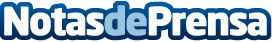 Fuerte El Rompido invierte en mejorar las experiencias para adultos y familias con la creación de dos zonas diferenciadasSiguiendo las tendencias actuales del mercado, el hotel Fuerte El Rompido, en Huelva, ha creado una zona pensada para adultos con el objetivo de satisfacer sus necesidades de relax y confort. Datos de contacto:Fuerte HotelesNota de prensa publicada en: https://www.notasdeprensa.es/fuerte-el-rompido-invierte-en-mejorar-las_1 Categorias: Turismo http://www.notasdeprensa.es